Žadatel:Mázev pi ojektu:iiRagistrařní čísio:|obec NetřebiceJriv?t řebice - splašková kanalizace|'.2.05.1 30/0.0/0.0/15_042/0004642: inančně platební kalendářzpůsobilé výdaje:nezpůsobilé výdaje:výše dotace:výše půjčky:31753 881,91 KČ468 092,59 Kč20 243 099,71 Kč9 288 274,20 KčObdobíCelkové způsobilévýdajeNezpůsobilé výdajeCelkové výdajeDotaceVlastní zdrojePůjčkaCeikerr.VI /53 981,91;  •. -	468 091. »9 U32 ?.? } 97450 fř??C / 43 093,71 Kču   11 510 782,20 Kč9 288 274,20 KčIc_elkem	I14 556 544,91 Kč24 200,00 KčU 580 744,91Kč9 279 797,38 Kč5 276 747,53 Kč4 257 910,29 Kč2018^inv	,	č,91  č9 279 797,,53   č	4	,neinv.Kč	X	Kč	KčKč	Kč	Kč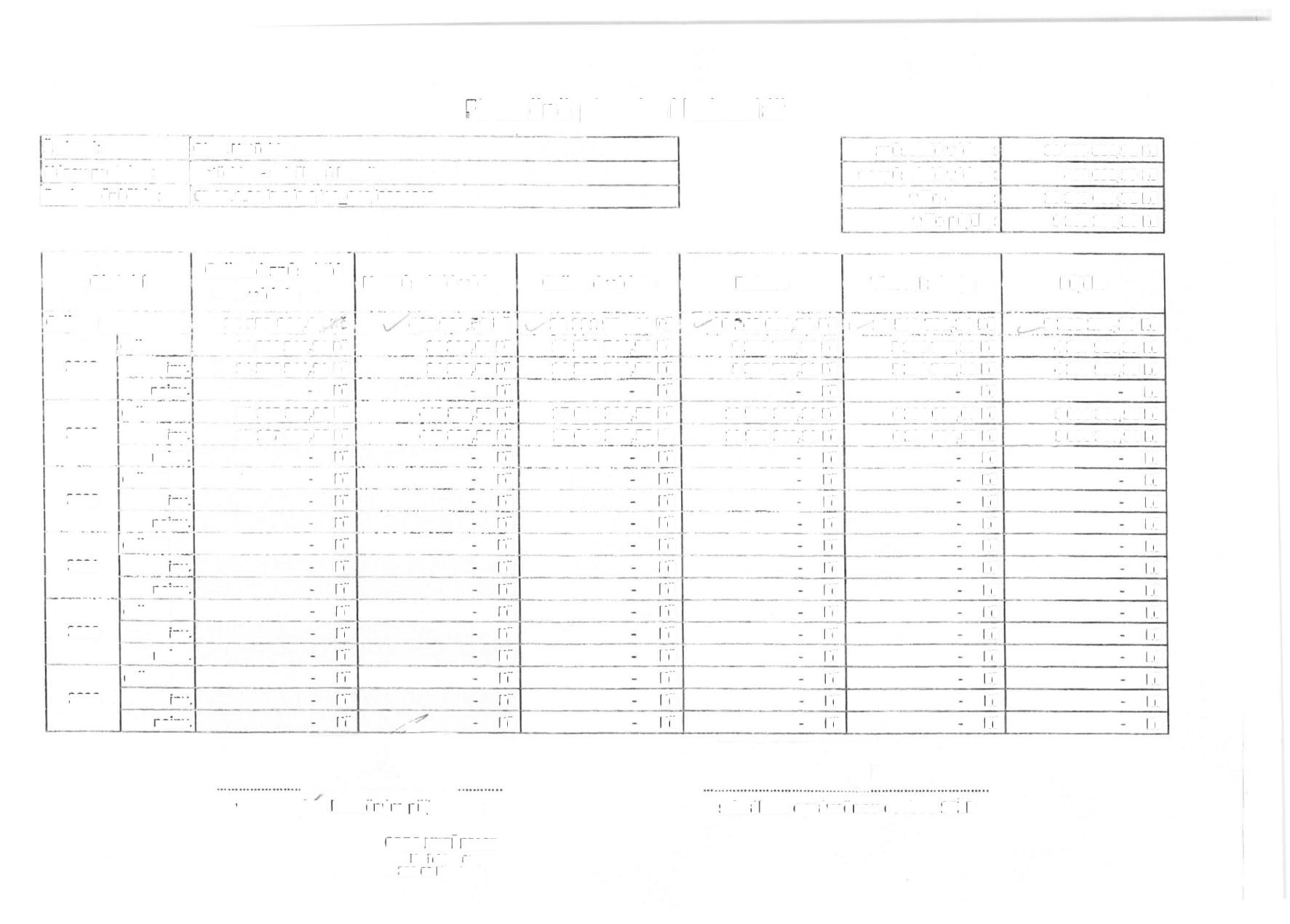 vypracovalo konečným příjemcem	schváleno oprávněnou osobou SFŽPOBEC  NETŘEBICENetřebice 61288 02 Nymburkneinv.KčKčKčKčKčKčcelkem17 197 337,00 KČ443 892,59 Kč17 541 229,59 Kč10 963 302,33 Kč6 234 034,67 Kč5 030 363,91 Kč2019inv.17 19 7 337,00 Kč443 892,59 Kč17 641 229,59 Kč10 963 302,33 Kč6 234 034,67 Kč5 030 363,91  Kčneinv.KčKčKčKčKčKčcelkemKčKčKčKčKčKč2020inv.KčKčKčKčKčKčneinv.KČKčKčKčKčKč|celkemKčKčKčKčKčKč2021inv.KčKčKčKčKčKčneinv.KčKčKčKčKčKčcelkemKčKčKčKčKčKč2022inv.KčKčKČKčKčKčneinv.KčKčKčKčKčKčcelkemKčKčKčKčKčKč2023inv.KčKčKČKčKčKč